Druhé projektové setkání Turecko - IstanbulV rámci projektu „Bezpečná energie – energie pro budoucnost“, č. 2014-1-SK01-KA201-000500_2, financovaného z prostředků EU, se v termínu 22.3. – 26.3. 2015 uskutečnilo druhé setkání projektového týmu. Tentokrát nás hostila škola Maltepe anadolu Lisesi Istanbul. Dalšími účastníky plánovaného střetnutí byli: Střední odborná škola Handlová, Model High School Plovdiv, Střední odborné učiliště elektrotechnické Plzeň a Integrovaná střední škola Sokolnice. Program byl pro nás připraven velmi bohatý. Poznali jsme jednu z istanbulských středních škol Maltepe anadolu Lisesi Istanbul, kde nás čekalo úvodní setkání se všemi členy projektového týmu, workshopy, prezentace (např. energetické zdroje Turecka) i různé ukázky zástupců této školy. Se všemi zapojenými partnery jsme diskutovali o již splněných aktivitách projektu a o dalších úkolech a plánech pro nastávající období.Navštívili jsme DEHA Biodisel Energy. Dále jsme absolvovali exkurzi Energy Museum v Bilgi University a taktéž prohlídku této univerzity. Součástí této návštěvy byla také velmi zajímavá přednáška Prof.Dr.Ali Nezihi Bilgi na téma energetických zdrojů v Turecku. Z památek jsme viděli hlavní lákadla Istanbulu - Dolmabahçe Palaca, Yerebatan, Ayasofya  Museum, Sultanahmet, Grand Bazaar,… a užili si jízdu lodí po Bosporu.Partneři z Turecka zvládli naplánovat celou organizaci více než perfektně, překvapili nás svoji pohostinností a aktivitou.Těšíme se na další setkání, příště v Bulharsku.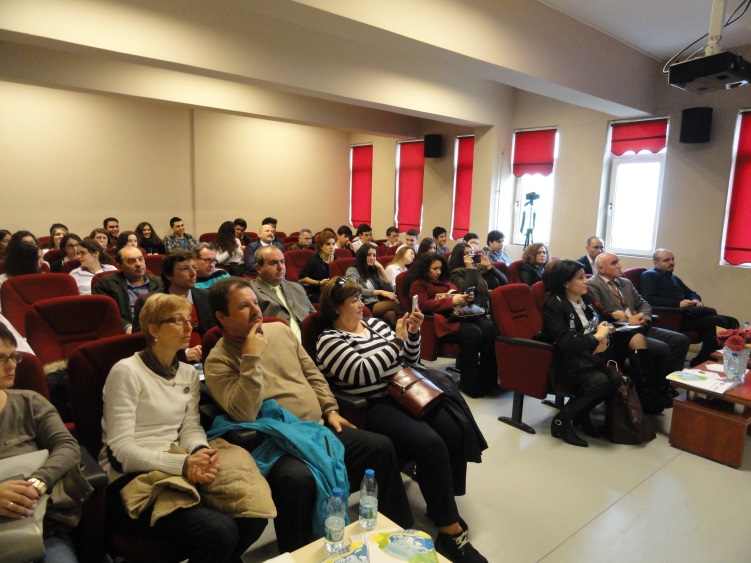 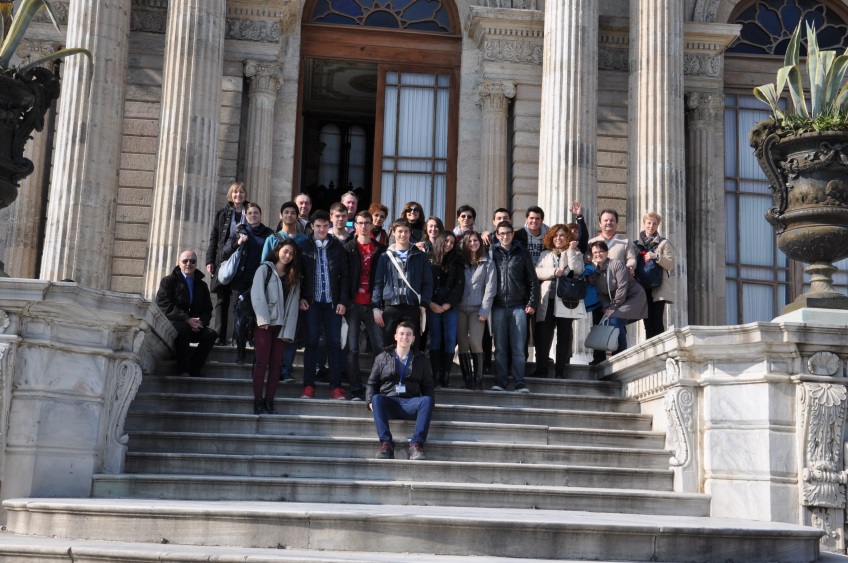 